Publicado en Valencia el 01/02/2012 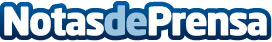 Se estrena el pasodoble dedicado a la fallera mayor infantil de la prestigiosa falla Convento Jerusalén de ValenciaLa fallera mayor infantil ya tiene su propio pasodoble, compuesto por el equipo de elregalomusical.comDatos de contacto:elregalomusical.com664651070Nota de prensa publicada en: https://www.notasdeprensa.es/se-estrena-el-pasodoble-dedicado-a-la-fallera-mayor-infantil-de-la-prestigiosa-falla-convento-jerusalen-de-valencia Categorias: Música http://www.notasdeprensa.es